 Riječ GEA na grčkom jeziku znači    __________________. Pogledaj sliku.  Što ona predstavlja? Znaš li ispričati priču o njoj?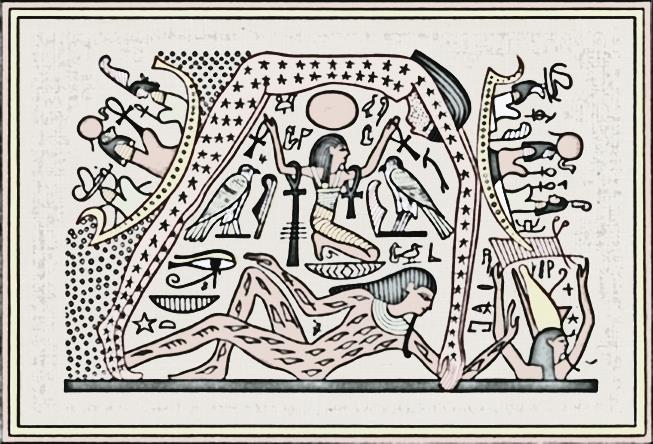 Zamisli da imaš prijatelja koji vjeruje da Zemlja ravna ploča. Kako bi mu dokazao da nije u pravu?Tko je bio F. Magellan?                          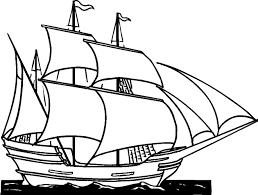 UPOZNAJMO NAŠ DOM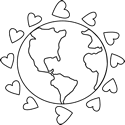 5. Zemlja je okružena tankim plinovitim omotačem kojeg nazivamo   ______________________  i koji omogućava život na Zemlji.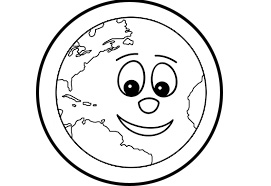 